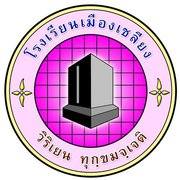 แบบรายงานกิจกรรมชุมนุม.........................................ภาคเรียนที่ ...........  ปีการศึกษา 2564ครูผู้สอน  .......................................................................................................................................................................................................โรงเรียนเมืองเชลียง อำเภอศรีสัชนาลัย  จังหวัดสุโขทัยสำนักงานเขตพื้นที่การศึกษามัธยมศึกษาสุโขทัยโครงสร้างกิจกรรมชุมนุม1.  ชื่อชุมนุม  ........................................................................................................................................................2.  จุดประสงค์การเรียนรู้	1.  ……………………………………………………………………………………………………………………………………………	2.  ……………………………………………………………………………………………………………………………………………	3………………………………………………………………………………………………………………………………………………	4………………………………………………………………………………………………………………………………………………3.  กิจกรรมการเรียนรู้3.  สื่อ	1…………………………………………………………………………………………………………………………………………………	2………………………………………………………………………………………………………………………………………………….4.  การวัดและประเมินผล  (สังเกต , ส่งชิ้นงาน , ทดสอบ ฯลฯ)	1.  ……………………………………………………………………………………………………………………………………………….	2.  ……………………………………………………………………………………………………………………………………………….	3.  ................................................................................................................................................................          4. ..................................................................................................................................................................รายชื่อนักเรียนชุมนุม.........................................................ภาคผนวกภาพประกอบกิจกรรมสัปดาห์ที่วัน/เดือน/ปีสาระสำคัญหมายเหตุ   ที่ชื่อ-นามสกุลชื่อ-นามสกุลชั้นเลขที่   ที่ชื่อ-นามสกุลชื่อ-นามสกุลชั้นเลขที่123456789101112131415161718192021222324252627282930